PENGARUH PELATIHAN DAN MOTIVASI KERJA TERHADAP KEPUASAN KERJA SERTA IMPLIKASINYA PADA KINERJA PEGAWAIKANWIL DIREKTORAT JENDERAL PAJAK JAWA BARAT IJURNALUntuk Memenuhi Salah Satu Syarat Ujian Guna Memperoleh Gelar Magister Manajemen Pada Program Studi Magister Manajemen Konsentrasi Manajemen Sumber Daya ManusiaOleh:Selvyna Rosa SentikaNPM: 188 020 049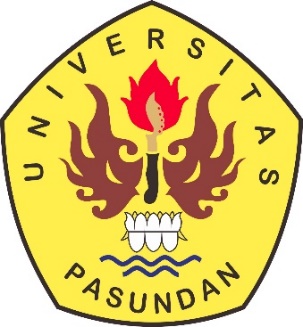 PROGRAM MAGISTER MANAJEMENPASCASARJANA UNIVERSITAS PASUNDANBANDUNG2019PENGARUH PELATIHAN DAN MOTIVASI KERJA TERHADAP KEPUASAN KERJA SERTA IMPLIKASINYA PADA KINERJA PEGAWAIKANWIL DIREKTORAT JENDERAL PAJAK JAWA BARAT ISelvyna Rosa SentikaMagister Manajemen Sumber Daya ManusiaPascasarjana, Universitas PasundanAbstrakKantor Wilayah Direktorat Jenderal Pajak Jawa Barat I merupakan induk Direktorat Jenderal Pajak di wilayah propinsi Jawa Barat. Berlokasi yang sama dengan ibu kota propinsi Jawa Barat menjadikan Kantor Wilayah DJP Jawa Barat I sebagai centre of the activities bagi berbagai kegiatan mulai dari kegiatan sosialisasi, kehumasan, kegiatan bimbingan teknis yang bertujuan untuk mensinergikan seluruh kegiatan demi tercapainya visi dan misi Direktorat Jenderal Pajak. Hal ini membuat peneliti tertarik untuk meneliti permasalahan yang ada pada para pegawai di Kanwil DJP Jawa Barat I seperti pelatihan, motivasi kerja, kepuasan kerja, dan kinerja pegawai yang terjadi di institusi ini. Tujuan dari penelitian ini adalah untuk mengetahui pengaruh pelatihan dan motivasi kerja terhadap kepuasan kerja serta implikasinya pada kinerja pegawai.Metode penelitian yang digunakan adalah analisis deskriptif dan verifikatif. Penelitian ini dilakukan di Kanwil DJP Jawa Barat I. Teknik pengambilan sampel dengan jumlah populasi 120 menggunakan rumus Slovin berjumlah 92 sampel. Pengumpulan data di lapangan dilaksanakan pada tahun 2019. Dalam penelitian ini, penulis menggunakan metode pengumpulan data yaitu data primer (observasi, wawancara, kuesioner) dan data sekunder (studi kepustakaan dan jurnal penelitian). Teknik analisis data menggunakan Analisis Jalur.Berdasarkan hasil analisa, hipotesis dalam penelitian ini seluruhnya diterima, artinya seluruh variabel yang diajukan dalam penelitian ini yaitu pelatihan dan motivasi kerja terhadap kepuasan kerja mempunyai kontribusi terhadap kinerja pegawai.Kata kunci: Pelatihan, Motivasi Kerja, Kepuasan Kerja, dan Kinerja PegawaiAbstractThe Regional Office of the Directorate General of Tax West Java I is the part of the Directorate General of Taxes in the province of West Java. Located in the same location as the capital city of the province of West Java, West Java I Regional Tax Office is a center of the activities for various activities ranging from socialization, public relations, technical guidance activities aimed at synergizing all activities to achieve the vision and mission of the Directorate General of Taxes. This makes researchers interested in examining the problems that exist in the employees in West Java I Regional Tax Office such as training, work motivation, job satisfaction, and employee performance that occurs in this institution. The purpose of this study was to determine the effect of training and work motivation on job satisfaction and its implications on employee performance.The research method used is descriptive and verification analysis. This research was conducted in the West Java I Regional Tax Office. The sampling technique with a population of 120 using the Slovin formula amounted to 92 samples. Data collection in the field was carried out in 2019. In this study, the authors used data collection methods namely primary data (observations, interviews, questionnaires) and secondary data (literature studies and research journals). Data analysis techniques using Path Analysis.Based on the results of the analysis, all of the hypotheses in this study were accepted, meaning that all variables proposed in this study, namely training and work motivation for job satisfaction, have contributed to employee performance.Keywords: Training, Work Motivation, Job Satisfaction, and Employee PerformanceDAFTAR PUSTAKACaitlin Jaworski, et.,al. 2018. The Effect Of Training, Employee Benefits, And Incentives On Job Satisfaction And Commitment In Part-Time Hotel Employees. International Journal of Hospitality Management 74 (2018) 1-12.Dessler, Gary, Angelica, Diana. 2015. Manajemen Sumber Daya Manusia. Edisi 14. Salemba Empat: Jakarta.Edy Sutrisno. 2017. Manajemen Sumber Daya Manusia. Kencana Prenada Media Group: Jakarta.Peraturan Menteri Keuangan Nomor 234/PMK.01/2015 tanggal 21 Desember 2015 tentang Organisasi dan Tata Kerja Kementerian Keuangan.Moh As’ad. 2012. Seri Ilmu Sumber Daya Manusia: Psikologi Industri (Edisi 4). Liberty: Yogyakarta.Nanan Nurzaman. 2016. Pengaruh Pelatihan, Kompetensi dan Motivasi Terhadap Kepuasan Kerja Serta Implikasinya Pada Kinerja Pegawai Universitas Islam Negeri Sunan Gunung Djati Bandung. Tesis. Bandung: Universitas Pasundan.Ni Kadek Eni Juniari, I Gede Riana, Made Subudi. 2015. Pengaruh Motivasi Terhadap Kepuasan Kerja Dan Kinerja Pegawai Negeri Sipil (PNS) Di Sekolah Tinggi Pariwisata Nusa Dua Bali. E-Jurnal Ekonomi dan Bisnis Universitas Udayana 4.11 (2015): 823-840.Nuridha Citraningtyas, Indi Djastuti. 2017. Pengaruh Pelatihan Dan Lingkungan Kerja Terhadap Kinerja Karyawan Dengan Kepuasan Kerja Sebagai Variabel Intervening (Studi Pada Karyawan Hotel Megaland Solo). Diponegoro Journal Of Management Volume 6,  Nomor 4, Tahun 2017, Halaman 1-11. ISSN (Online): 2337-3792.Peraturan Menteri Keuangan Nomor 234/PMK.01/2015 tanggal 21 Desember 2015 tentang Organisasi dan Tata Kerja Kementerian Keuangan.Robbins, Stephen P & Judge, Timothy A. 2014. Perilaku Organisasi Organizational Behavior. Salemba Empat: Jakarta.Rohman Agus Jatnika. 2017. Pengaruh Kompetensi Dan Motivasi Terhadap Kepuasan Kerja Serta Implikasinya Pada Kinerja Pegawai Dinas Koperasi, Usaha Mikro, Kecil Dan Menengah Kota Bandung. Tesis. Bandung: Universitas Pasundan.Saprudin. Februari 2018. Pengaruh Pelatihan Dan Kompensasi Terhadap Kepuasan Kerja Karyawan. Journal of Information System, Applied, Management, Accounting and Research. ISSN: 2598-8719. ISSN: 2598-8700. Vol.2 No.1.Zida Ilayya, et.,al. 2016. Pengaruh Pelatihan Dan Motivasi Karyawan Terhadap Kepuasan Kerja Karyawan Pada PT. Pelabuhan Indonesia III (Persero) Cabang Tanjung Emas Semarang. Jurnal Admisi & Bisnis Versi Online Yang Diterbitkan Oleh Jurusan Administrasi Niaga Politeknik Negeri Semarang; ISSN 1411-4321.